Просянська загальноосвітня школа І-ІІІ ступенівПокровської районної ради Дніпропетровської областівул. Леніна,1, смт Просяна,Покровський район, Дніпропетровська область, 53610,тел.(05638) 5-88-53,   e-mаil: prsnschool @ rambler.ru  Код ЄДРПОУ 35865050                                                             Вивчення, упровадження ППД:                                        Видавнича діяльність навчальних закладів:Участь педпрацівників, керівників НЗ освіти у конкурсах, фестивалях педагогічних інновацій, технологій спрямованих на підвищення науково-методичного рівня:Автор Тема досвідуПредметХто вивчавЕтапФорми узагальнення, поширенняСтавицька В.М.Підвищення ефективності навчання молодших школярів за допомогою сучасних технологій та розвиток творчих здібностей засобами образотворчого мистецтвапочаткові класиметодична рада ДОІППОузагальненняметодичний посібникОсобливості виховної діяльності школи для розвитку інноваційного потенціалу особистості учнязаступник директора з ВРметодична рада ДОІППОузагальненняметодичний посібникПономаренко С.О. Історія рідного краю. Покровщинаісторіяметодична рада ДОІППОпоширеннянавчальна програма факультативу для учнів 8 класуГулак О.А.Роль сучасних комп’ютерних та педагогічних технологій у підвищенні ефективності та результативності урочної діяльності учнівматематикаметодична рада ДОІППОпоширенняМетодична розробкаСкляр Н.І.Збірка пам’яток з історії історіяметодична рада ДОІППОпоширенняПосібник для вчителів та учнів 5-11 класівСтавицька В.М.Яскраві миті шкільного життяпочаткові класиметодична рада ДОІППОпоширенняЗбірка сценаріїв традиційних шкільних святМамян Т.І.Властивості предметів та їх розміщенняпочаткові класиметодична рада ДОІППОпоширенняМетодичний посібник з математикиМендрух Т.О.Вплив здоров’язберігаючих технологій на розвиток креативності особистостіпочаткові класиметодична рада ДОІППОпоширенняДосвід роботи над проблемоюТеслюк О.М.Впровадження інноваційних технологій для розвитку соціально значимої особистостіпочаткові класиметодична рада ДОІППОпоширенняМетодичний посібник з досвіду  роботи Кравченко В.В.Гуманізація  педагогічного  процесу  як важлива  умова  гармонійного  розвитку   особистостіпочаткові класиметодична рада ДОІППОпоширенняМетодичний посібник з досвіду  роботи Любезна Т.С.Читання  -  це  справді  цікавопочаткові класиметодична рада ДОІППОпоширенняМетодичний посібник  Костенко В.М.Розвиток  креативної  особистостіпочаткові класиметодична рада ДОІППОпоширенняМетодичний посібник Лисакова І.М.Використання ігрових технологій на уроках   математики як засіб підвищення мотивації навчанняматематикаметодична рада ДОІППОпоширенняМетодична розробкаАверіна Т.І.Збірник  графічних  диктантівпочаткові класиметодична рада ДОІППОпоширенняМетодичний посібник  Гулак В.М.Електронні уроки фізики 9 класфізикаметодична рада ДОІППО проект «Електронна школа»поширенняурокиДанильченко В.М.Електронні уроки української мови та літератури 5-9  класукраїнська мова і літератураметодична рада ДОІППО проект «Електронна школа»поширенняурокиТерещенко Н.В.Електронні уроки математикиматематикаметодична рада ДОІППО проект «Електронна школа»поширенняурокиМоскаленко М.Ф.Розвивальні творчі вправи на уроках української мови та читання у 1-4 класахпочаткові класиметодична рада ДОІППОузагальненняметодичний посібникКлочко Л.І.Розвиток інноваційної особистості через використання інтерактивних технологійпочаткові класиметодична рада ДОІППОузагальненняметодичний посібникВіршовані задачі з математикипочаткові класиметодична рада ДОІППОузагальненняметодичний посібникТерещенко Н.В.Формування творчої особистості інноваційними формами та методами з урахуванням їх індивідуальних особливостейматематикаВсеукраїнська науково - методична конференціяузагальненняпрезентація досвіду,статтяГулак В.М.Методика розв’язування фізичних задачфізикаобласне методичне об’єднання керівників РМО вчителів фізикипоширенняпосібник фізичних задач з розв’язками Опорні таблиці «Основи кінематики», «Механічні коливання і хвилі»фізикаобласне методичне об’єднання керівників РМО вчителів фізикипоширенняопорні таблиці для 9-11 класівВикористання технологій продуктивного навчання з метою стимулювання креативності учнівфізикаобласне методичне об’єднання керівників РМО вчителів фізикипоширенняпрезентація електронного портфоліо Гулак О.А.Контроль за рівнем організації НВП вчителями математикизаступник директора з НВРматематикаобласне методичне об’єднання керівників РМО вчителів математикипоширенняпрезентація електронного портфоліо Методика проведення тестування по визначенню інтелектуальної лабільності учнівматематикаобласне методичне об’єднання керівників РМО вчителів математикипоширеннятренінгЛисакова І.М.Портфоліо вчителя математикиматематикаобласне методичне об’єднання керівників РМО вчителів математикипоширенняпрезентація електронного портфоліо Терещенко Н.В.Робота районного методичного об’єднання вчителів математики щодо оновлення змісту роботи з питань розвитку інноваційної особистості учнівматематикаобласне методичне об’єднання керівників РМО вчителів математикипоширеннямедіа-проектДанильченко В.М.Вплив креативної освіти на якість знань учнівукраїнська мова і літератураобласна конференція вчителів української мови і літературипоширенняпрезентація досвідуГулак В.М.Впровадження нових методів активного навчання на уроках природничого циклуфізикаобласна конференція вчителів фізикипоширенняпрезентація проектуГулак О.А.Як підготувати урок із використанням мультимедійних презентацій: практичні порадиматематикарайонне методичне об’єднання  вчителів математикипоширенняпрезентація проектуТрикутники. Види трикутників. Периметр трикутників. (5 клас)математикарайонне методичне об’єднання  вчителів математикипоширенняпрезентація проектуТехнологія підготовки до ЗНОзаступник директора з НВРрайонне методичне об’єднання заступників директорів з НВРпоширенняпрезентація проектуТретякова Л.Г.Формування компетентності вчителя для розвитку креативної особистості на уроках географіїгеографіярайонне методичне об’єднання  вчителів географіїпоширенняпрезентація досвідуПономаренко С.О.Застосування інноваційних методів і засобів для успішного вирішення креативних завдань на уроках історії та правознавстваісторіярайонне методичне об’єднання  вчителів історіїпоширенняпрезентація досвідуХмиловська В.П.Архітектоніка сучасного уроку в умовах формування інтелектуальної та креативної компетентностей школярів на уроках світової літературисвітова літературарайонне методичне об’єднання  вчителів світової літературипоширенняпрезентація досвідуКурган Л.П.Педагогічні технології на уроках світової літератури та російської мови як складова розвитку інноваційної особистостісвітова літературарайонне методичне об’єднання  вчителів світової літературипоширенняпрезентація досвідуЛавріненко В.П.Розвиток життєвих навичок школярів за тренінговою методикою як засіб збереження та зміцнення здоров’я основи здоров’я районне методичне об’єднання  вчителів фізичної культури та основ здоров’я поширенняпрезентація досвідуГулак В.М.Впровадження нових методів активного навчання на уроках природничого циклуфізикарайонне методичне об’єднання  вчителів фізикипоширенняпрезентація досвідуКлименко Л.В.Формування креативності учнів засобами англійської мовианглійська моварайонне методичне об’єднання  вчителів англійської мовипоширенняпрезентація досвідуТерещенко Н.В.Формування економічної культури засобами ІКТ та математикиматематикарайонне методичне об’єднання  вчителів математикипоширенняпрезентація досвідуКовальова Л.В.Пошуково-дослідницькі завдання випереджувального характеру як засіб активізації пізнавальної діяльності учнівукраїнська мова і літературарайонне методичне об’єднання  вчителів математикипоширенняпрезентація досвідуВпровадження інноваційних технологій із метою розвитку креативності учнівукраїнська мова і літературарайонне методичне об’єднання  вчителів математикипоширенняпрезентація досвідуЯковенко Н.І.Використання технологій особистісно-зорієнтованого навчання на уроках української мови та літературиукраїнська мова і літературарайонне методичне об’єднання  вчителів математикививченнявиступМоскаленко М.Ф.Розвиток творчих здібностей молодших школярів шляхом впровадження інноваційних технологійпочаткові класирайонне методичне об’єднання  вчителів початкових класівпоширенняпрезентація досвідуКлочко Л.І.Розвиток творчої особистості учнів на уроках в школі І ступеняпочаткові класирайонне методичне об’єднання  вчителів початкових класівпоширенняпрезентація досвідуЛапко В.С.Використання інноваційних технологій з метою стимулювання креативності учнівпочаткові класирайонне методичне об’єднання  вчителів початкових класівпоширенняпрезентація досвідуЛюбезна Т.С.Розвиток творчих здібностей молодших школярівпочаткові класирайонне методичне об’єднання  вчителів початкових класівпоширенняпрезентація досвідуКравченко В.В.Гуманізація навчально-виховного процесу як складова креативного навчання початкові класирайонне методичне об’єднання  вчителів початкових класівпоширенняпрезентація досвідуКостенко В.М.Розвиток креативної особистості в школі І ступеняпочаткові класирайонне методичне об’єднання  вчителів початкових класівпоширенняпрезентація досвідуМамян Т.І.Розвиток пізнавальних інтересів учнів початкових класівпочаткові класирайонне методичне об’єднання  вчителів початкових класівпоширенняпрезентація досвідуМендрух Т.О.Впровадження інноваційних технологій на уроках особистісно-орієнтованого навчання в школі І ступеняпочаткові класирайонне методичне об’єднання  вчителів початкових класівпоширенняпрезентація досвідуВид друкованої продукціїВид друкованої продукціїАвторЗаклад, посадаНазваРік виданняокремі збірки, книги, посібникипублікації (в якому виданні)АвторЗаклад, посадаНазваРік виданнякнигаанотація досвідуГоловне управління освіти і науки Дніпропетровської ОДА ДОІППО науково-дослідний відділ креативної освіти та інноваційного менеджментуГулак О.А. , заступник директора з НВР, Просянська ЗОШ І-ІІІ ступенівЛідери освіти Дніпропетровщини. Серія «100 кращих» 100 кращих заступників директорів шкіл з НВР2012книгаСтаття з досвіду роботиГоловне управління освіти і науки Дніпропетровської ОДА ДОІППО науково-дослідний відділ креативної освіти та інноваційного менеджментуТерещенко Н.В. вчитель математики Просянська ЗОШ І-ІІІ ступенівКреативна освіта як умова розвитку творчої особистості2012Розробка уроку з української мовиЖурнал «Відкритий урок: розробки, технології, досвід» Адреса в Інтернеті: http://osvita.ua/publishing/urok/Мендрух Т.О.Просянська ЗОШ І-ІІІ ступенів, вчитель початкових класів«Тренувальні вправи на перевірку ненаголошених голосних зміною форми та дробом споріднених слів»2014Розробка уроку з основ здоров’я Журнал «Відкритий урок: розробки, технології, досвід» Адреса в Інтернеті: http://osvita.ua/publishing/urok/Мендрух Т.О.Просянська ЗОШ І-ІІІ ступенів, вчитель початкових класів«Сім’я. Повага і взаєморозуміння в родині»2014Розробка уроку з трудового навчанняЖурнал «Відкритий урок: розробки, технології, досвід» Адреса в Інтернеті: http://osvita.ua/publishing/urok/Лапко В.С.Просянська ЗОШ І-ІІІ ступенів, вчитель початкових класів«Із веселки у квіти кольорові течуть струмки. Квітка-семицвітка. Кольорові ноти. Барвиста дзига»2014Розробка уроку з математикиЖурнал «Відкритий урок: розробки, технології, досвід» Адреса в Інтернеті: http://osvita.ua/publishing/urok/Гресь О.О.Просянська ЗОШ І-ІІІ ступенів, вчитель початкових класів«Розв’язування виразів з дужками. Складені задачі»2014Проектний урок з природознавстваЖурнал «Відкритий урок: розробки, технології, досвід» Адреса в Інтернеті: http://osvita.ua/publishing/urok/Мамян Т.І.Просянська ЗОШ І-ІІІ ступенів, вчитель початкових класів«Подорож в країну Орнітологію»2014Розробка уроку з літературне читанняЖурнал «Відкритий урок: розробки, технології, досвід» Адреса в Інтернеті: http://osvita.ua/publishing/urok/Рядська С.Д.Просянська ЗОШ І-ІІІ ступенів, вчитель початкових класів«Весняні дива. Василь Чухліб «Повінь»»2014Розробка уроку з навчання грамотиЖурнал «Відкритий урок: розробки, технології, досвід» Адреса в Інтернеті: http://osvita.ua/publishing/urok/Теслюк О.М.Просянська ЗОШ І-ІІІ ступенів, вчитель початкових класів«Закріплення знань про букви Я, я»2014Розробка уроку з математикиЖурнал «Відкритий урок: розробки, технології, досвід» Адреса в Інтернеті: http://osvita.ua/publishing/urok/Костенко В.М.Просянська ЗОШ І-ІІІ ступенів, вчитель початкових класів«Загальні прийоми розв’язування задач. Творча робота над задачою»2015Розробка уроку з українського читанняЖурнал «Відкритий урок: розробки, технології, досвід» Адреса в Інтернеті: http://osvita.ua/publishing/urok/Любезна Т.С.Просянська ЗОШ І-ІІІ ступенів, вчитель початкових класів«Роде наш красний»2014Розробка уроку з навчання грамотиЖурнал «Відкритий урок: розробки, технології, досвід» Адреса в Інтернеті: http://osvita.ua/publishing/urok/Клочко Л.І.Просянська ЗОШ І-ІІІ ступенів, вчитель початкових класів«Письмо великої літери Ї, складів та слів з нею. Складання і записування речень»2014Розробка уроку з інформатикиЖурнал «Відкритий урок: розробки, технології, досвід» Адреса в Інтернеті: http://osvita.ua/publishing/urok/Клочко Л.І.Просянська ЗОШ І-ІІІ ступенів, вчитель початкових класів«Закріплення техніки роботи з клавіатурою. Вміння працювати з мишею. Явища  природи»2014СтаттяЖурнал «Відкритий урок: розробки, технології, досвід» Адреса в Інтернеті: http://osvita.ua/publishing/urok/Кириченко Л.І.Просянська ЗОШ І-ІІІ ступенів, вчитель географії та біології«Інноваційні технології для розвитку креативності учнів на уроках біології»2014Стаття з досвіду роботиЖурнал «Відкритий урок: розробки, технології, досвід» Адреса в Інтернеті: http://osvita.ua/publishing/urok/Ставицька В.М.Просянська ЗОШ І-ІІІ ступенів, вчитель початкових класівПідвищення ефективності навчання молодших школярів за допомогою сучасних технологій і розвиток творчих здібностей засобами образотворчого мистецтва2014Стаття з досвіду роботиЖурнал «Відкритий урок: розробки, технології, досвід» Адреса в Інтернеті: http://osvita.ua/publishing/urok/Ставицька В.М.Просянська ЗОШ І-ІІІ ступенів, вчитель початкових класівОсобливості виховної діяльності школи для розвитку інноваційного потенціалу особистості учня2014Методичні рекомендаціїЖурнал «Відкритий урок: розробки, технології, досвід» Адреса в Інтернеті: http://osvita.ua/publishing/urok/Клименко Л.В.Просянська ЗОШ І-ІІІ ступенів, вчитель англійської мови«Читання іноземною мовою як комунікативне вміння та засіб спілкування»2014Стаття з досвіду роботиЖурнал «Відкритий урок: розробки, технології, досвід» Адреса в Інтернеті: http://osvita.ua/publishing/urok/Терещенко Н.В.Просянська ЗОШ І-ІІІ ступенів, вчитель математики«Розвиток творчого потенціалу учнів: від навчального проекту до соціальної самореалізації особистості».  2014Розробка уроку з математикиЖурнал «Відкритий урок: розробки, технології, досвід» Адреса в Інтернеті: http://osvita.ua/publishing/urok/Терещенко Н.В.Просянська ЗОШ І-ІІІ ступенів, вчитель математики«Тестові завдання з комп’ютерною підтримкою»2014Методичний посібникЖурнал «Відкритий урок: розробки, технології, досвід» Адреса в Інтернеті: http://osvita.ua/publishing/urok/Терещенко Л.К.Просянська ЗОШ І-ІІІ ступенів, вчитель інформатики«Комп’ютерне тестування APSotttester».  2014Методичні рекомендації для батьків  Журнал «Відкритий урок: розробки, технології, досвід» Адреса в Інтернеті: http://osvita.ua/publishing/urok/Василенко С.В.Просянська ЗОШ І-ІІІ ступенів, вчитель світової літератури«Щаслива родина – щаслива дитина»2014ПосібникЖурнал «Відкритий урок: розробки, технології, досвід» Адреса в Інтернеті: http://osvita.ua/publishing/urok/Скляр Н.І.Просянська ЗОШ І-ІІІ ступенів, вчитель історії«Збірка пам’яток з історії»2014СтаттяЖурнал «Відкритий урок: розробки, технології, досвід» Адреса в Інтернеті: http://osvita.ua/publishing/urok/Гулак О.А.Просянська ЗОШ І-ІІІ ступенів, вчитель математики, заступник директора «Профільне навчання як важливий чинник розвитку інноваційного потенціалу особистості учня»2014Розробка уроку з математикиЖурнал «Відкритий урок: розробки, технології, досвід» Адреса в Інтернеті: http://osvita.ua/publishing/urok/Гулак О.А.Просянська ЗОШ І-ІІІ ступенів, вчитель математики, заступник директора «Многокутники»2014Стаття з досвіду роботиЖурнал «Відкритий урок: розробки, технології, досвід» Адреса в Інтернеті: http://osvita.ua/publishing/urok/Гулак О.А.Просянська ЗОШ І-ІІІ ступенів, вчитель математики, заступник директора«Роль сучасних комп’ютерних та педагогічних технологій у підвищенні ефективності та результативності урочної діяльності учнів»2014Назва конкурсу, організаторДата проведенняПІП учасникаМісце роботи, посадаТема конкурсної роботиРезультатV обласна виставка «Педагогічні здобутки освітян Дніпропетровщини»2011р.Ставицька В.М.Просянська ЗОШ І-ІІІ ступенів, заступник директора з ВРВпровадження інноваційних технологій у виховному процесі школидипломV обласна виставка «Педагогічні здобутки освітян Дніпропетровщини»2011р.Пономаренко С.О.Просянська ЗОШ І-ІІІ ступенів, учитель історії та правознавстваНарис-довідник: селище Просяна.дипломІ –й обласний конкурс педагогічної медіа творчості2012Пономаренко С.О.Просянська ЗОШ І-ІІІ ступенів, учитель історії та правознавстваІсторичний нарис «Просяна»грамотаV обласна виставка «Педагогічні здобутки освітян Дніпропетровщини»2015р.Ставицька В.М.Просянська ЗОШ І-ІІІ ступенів, заступник директора з ВРПосібник.  Метод проектів у виховному процесі школи.дипломОбласна  виставка «Педагогічні здобутки освітян Дніпропетровщини»2015р.Гулак В.М.Просянська ЗОШ І-ІІІ ступенів, заступник директора з ВРДосвід роботи. Використання технологій продуктивного навчання з метою стимулювання креативності учнівдипломОбласна  виставка «Педагогічні здобутки освітян Дніпропетровщини»25.03.2015Пономаренко С.О.Просянська ЗОШ І-ІІІ ступеніввчитель історії та правознавстваДосвід роботи. ,,Застосування інноваційних методів і засобів організації навчання з метою успішного вирішення креативних завдань  на уроках історії  “учасникОбласна  виставка «Педагогічні здобутки освітян Дніпропетровщини»25.03.2015Пономаренко С.О.Просянська ЗОШ І-ІІІ ступенів вчитель історії та правознавства: Навчальна  програма факультативу. Тема . Історія рідного краю: Покровщина для учнів  8 класів (35 годин)  учасникОбласна  виставка «Педагогічні здобутки освітян Дніпропетровщини»25.03.2015Пономаренко С.О.Просянська ЗОШ І-ІІІ ступенів вчитель історії та правознавстваМетодичні рекомендації. Розвиток предметних  компетентностей учнів на уроках історії у 5 класі.учасникОбласна  виставка «Педагогічні здобутки освітян Дніпропетровщини»25.03.2015Гулак О.А.Просянська ЗОШ І-ІІІ ступенів вчитель математики, заступник директораМодель конспекту  уроку   з використанням гіперпосилання.учасникОбласна  виставка «Педагогічні здобутки освітян Дніпропетровщини»25.03.2015Терещенко Н.В.Просянська ЗОШ І-ІІІ ступенів вчитель математикиДосвід роботи. «Розвиток творчого потенціалу учнів: від навчального проекту до соціальної самореалізації особистості».  учасникОбласна  виставка «Педагогічні здобутки освітян Дніпропетровщини»25.03.2015Клименко Л.В.Просянська ЗОШ І-ІІІ ступенів вчитель англійської мовиМетодичні рекомендації. Читання іноземною мовою як комунікативне вміння та засіб спілкування.учасникОбласна  виставка «Педагогічні здобутки освітян Дніпропетровщини»25.03.2015Данильченко В.М.Просянська ЗОШ І-ІІІ ступенів вчитель української мови і літературиДосвід роботи. «Інформаційно-комунікаційні технології як засіб активізації пізнавальної діяльності учнів»учасникОбласна  виставка «Педагогічні здобутки освітян Дніпропетровщини»25.03.2015Пономаренко С.О.Просянська ЗОШ І-ІІІ ступенів вчитель історії та правознавстваПрезентація ,,Розробка уроків,, Покровщина: Історія рідного краю”учасник«Учитель року - 2015»20.01.2015Ставицька В. МПросянська ЗОШ І-ІІІ ступенів вчитель початкових класів, заступник директораВ номінації образотворче мистецтвоучасник очного обласного етапу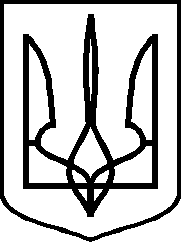 